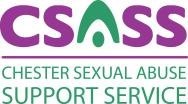 Job Description: CounsellorResponsible to: 	Core Services ManagerLocation:	Chester city centre (office base).  Flexible and some home-working desirable, by agreement.Salary:		£25,478 – 27,038 pro rata 		Payscale points 17 - 20Hours: 	22 hrs per week, including evening and occasional weekend hoursAnnual Leave: 	25 days per year plus bank holidays pro rataMain purposeTo provide professional counselling for adults who have experienced any form of rape, sexual violence, or sexual abuse at any time in their lives.Main ResponsibilitiesProvide face-to-face/telephone/online counselling depending on client need, offering appropriate support, signposting and/or informationInform the Centre Manager/Core Services Manager of any safeguarding or risk issues arising from client interactionsCarry out initial assessments via face to face or by phone or video linkAssess client risk, and participate in decision making processes regarding appropriate referrals and signposting Carry out impact assessments and collect impact data to demonstrate effectiveness of work Provide written and verbal reports as required for monitoring, fundraising or service promotion purposesWith client consent, provide case studies and/or creative responses including writing, images, poetryKeep appropriate records and notes relating to client workRecord data and make bookings and arrangements, as required, onto CSASS dedicated databases and other on-line systemsLiaise with colleagues (staff, volunteers, and other freelance workers) as needed for administration, room bookings or other arrangements Undertake any administration or paperwork relating to clients required With other CSASS workers, maintain a clean, safe working environment, provide regular office cover and act as a key holderTo work within CSASS policy and practiceTo work flexibly and carry out other work up to a level commensurate with the responsibilities of the post, as required by the Core Services ManagerPersonal & Professional Development Participate in regular reviews, and agree short, medium and long-term goals Attend supervision in accordance with professional requirementsAttending and engaging in internal CSASS training, support and staff meetingsShare best practice and achievements and contribute to the development of CSASSContribute to others learning by sharing knowledge and skills, informally and formally Person Specification: CounsellorWe recognise the value of lived experience as well as experience gained in a professional context.CSASS premises operate as a women-only space for part of each week and we are committed to providing women-only spaces and services (in addition to inclusive spaces and services).  This role requires direct delivery of some women-only services and regular work within women-only spaces. As such, this role is open only to women as a genuine occupational requirement. Please see https://csass.org.uk/equality-and-diversity-policy-summary/  To effective deliver impactful services to all survivors, our team needs a diversity of viewpoints. We are particularly seeking people of colour and the global majority. We would welcome more young people, and members of the LGBTQ+ and disability communities. EssentialDesirableExperience		Experience		At least two years post qualifying experience in counselling survivors of rape and sexual abuseExperience of carrying out clinical assessmentsRegistered or Accredited with BACPWorking in the voluntary sector, paid or unpaidWorking with risk and safeguarding issuesExperience of using outcome-based measurement tools in counsellingKnowledge and Skills			 Knowledge and Skills			 A relevant professional qualification, eg counselling or psychotherapy diploma, degree or equivalentUnderstanding of the impact of sexual abuseAwareness of current rape and sexual abuse issuesStrong understanding of risk management and safeguardingUnderstanding of the importance of accurate record-keeping, confidentiality and data protectionAbility to demonstrate excellent listening, communication and interpersonal skillsAbility to work flexibly and co-operatively with clients, volunteers, and other staffWillingness to maintain, update and share skills and knowledgeStrong personal resilienceCompetence in IT systems and the ability to keep accurate recordsUnderstanding of and commitment to equality and diversityKnowledge of the aims and focus of the Rape Crisis movement